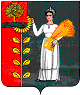 СОВЕТ ДЕПУТАТОВ СЕЛЬСКОГО  ПОСЕЛЕНИЯНОВОЧЕРКУТИНСКИЙ  СЕЛЬСОВЕТДобринского муниципального районаЛипецкой областиСорок первой сессии 1-го созываРЕШЕНИЕ08.09.2020г.                              с. Новочеркутино                                        №181-рсО вступлении Зюзиной Елены Евгеньевны в должность главы сельского поселения Новочеркутинский сельсовет Добринского муниципального районаЛипецкой области Российской ФедерацииРассмотрев решение Совета депутатов сельского поселения Новочеркутинский сельсовет от 08 сентября 2020 «Об избрании главы сельского поселения Новочеркутинский сельсовет Добринского муниципального района Липецкой области Российской Федерации», в соответствии со статьей 35 Устава сельского поселения Новочеркутинский сельсовет Добринского муниципального района Липецкой области Российской Федерации, Совет депутатов сельского поселения Новочеркутинский сельсоветР Е Ш И Л:1. Считать вступившим в должность главы сельского поселения  Новочеркутинский сельсовет Добринского муниципального района Липецкой области Зюзиной Елены Евгеньевны, 1977 года рождения, избранного депутатами Совета депутатов сельского поселения Новочеркутинский сельсовет 08 сентября 2020 года.2.Опубликовать настоящее решение в районной газете «Добринские вести».	3.Настоящее решение вступает в силу со дня его принятия.Председатель Совета депутатовсельского поселения Новочеркутинский сельсовет                                                        Н.А. Сошкина 